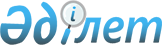 О некоторых вопросах Республиканского государственного предприятия "Национальная энергетическая система "Казахстанэнерго"Постановление Правительства Республики Казахстан от 14 ноября 2000 года N 1715

      В целях погашения кредиторской задолженности Республиканского государственного предприятия "Национальная энергетическая система "Казахстанэнерго" (далее - РГП "НЭС "Казахстанэнерго") за полученную в 1994-1996 годах электроэнергию из Кыргызской Республики, Республики Узбекистан, Туркменистана, Республики Таджикистан в рамках межправительственных протоколов Правительство Республики Казахстан постановляет: 

      1. Утвердить прилагаемый План мероприятий по погашению кредиторской задолженности РГП "НЭС "Казахстанэнерго" за полученную в 1994-1996 годах электроэнергию из Кыргызской Республики, Республики Узбекистан, Туркменистана, Республики Таджикистан (далее - План). 

      2. Министерству финансов Республики Казахстан совместно с Министерством энергетики, индустрии и торговли Республики Казахстан, РГП "НЭС "Казахстанэнерго" и администраторами соответствующих бюджетных программ подготовить перечень документов, необходимых для реализации Плана. 

      3. Контроль за исполнением настоящего постановления возложить на Заместителя Премьер-Министра Республики Казахстан Утембаева Е.А. 

      4. Настоящее постановление вступает в силу со дня подписания. 

 

     Премьер-Министр   Республики Казахстан

                                             Утвержден                                              постановлением Правительства                                               Республики Казахстан                                              от 14 ноября 2000 г. N 1715 



 

                                План мероприятий               по погашению кредиторской задолженности РГП          "НЭС "Казахстанэнерго" за полученную в 1994-1996 годах                    электроэнергию из Кыргызской Республики, Республики Узбекистан,                        Туркменистана, Республики Таджикистан---------------------------------------------------------------------------N   ! Содержание мероприятий                       ! Исполнительп/п !                                              !-------------------------------------------------------------------------- 1.  Определить структуру дебиторов,                Министерство финансов      финансируемых из республиканского              Республики Казахстан     бюджета, и сумму их общей задолженности     перед распределительными сетевыми     компаниями и другими энергетическими      предприятиями за потребленную                  Министерство      электроэнергию                                 энергетики, индустрии                                                      и торговли                                                     Республики Казахстан                                                      РГП "НЭС                                                    "Казахстанэнерго"                                                    Администраторы                                                    соответствующих                                                     бюджетных программ 2. Рассмотреть и произвести погашение              Министерство финансов    задолженностей хозяйствующих субъектов          Республики Казахстан    Республики Казахстан в республиканский    бюджет путем зачета с бюджетными     организациями через РГП "НЭС     "Казахстанэнерго"                               Министерство                                                    государственных                                                     доходов Республики                                                     Казахстан 3. Заключить соглашения о переводе долгов            РГП "НЭС    с распределительными электросетевыми            "Казахстанэнерго"    компаниями и дебиторами, финансируемыми     из республиканского бюджета4.  Произвести поставку угля, электроэнергии        РГП "НЭС    и товарно-материальных ценностей в адрес        "Казахстанэнерго"    внешних поставщиков (кредиторов) РГП "НЭС    "Казахстанэнерго" через хозяйствующие     субъекты Республики Казахстан, имеющие     задолженность в республиканский бюджет по     налогам и обязательным платежам, по     отдельным заключенным договорам _________________________________________________________________________     (Специалисты: Мартина Н.А.,                   Цай Л.Г.)     
					© 2012. РГП на ПХВ «Институт законодательства и правовой информации Республики Казахстан» Министерства юстиции Республики Казахстан
				